Обзорный тур без рюкзаков «Чемал - Телецкое - Чулышман»Комплексный тур для тех, кто хочет провести весьма активный отдых не отрываясь от комфорта. Тур включает в себя несколько видов активностей с посещением  очень интересных локаций. Вас ждет познавательное и увлекательное путешествие! Тур рекомендован туристам для первого, но полноценного знакомства с Горным Алтаем.Все ночевки происходят в номерах отелях класса «стандарт» и на базах отдыха в деревянных домиках.*Стоимость: 25 000 руб Даты старта тура: Апрель: 30 апреля — 05 мая.Вид маршрута: экскурсионный тур 
Продолжительность:  8 дней / 7 ночей
Количество туристов: от 1 человека (старт при группе от 5 человек)

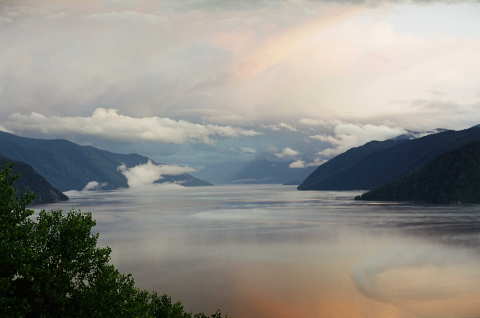 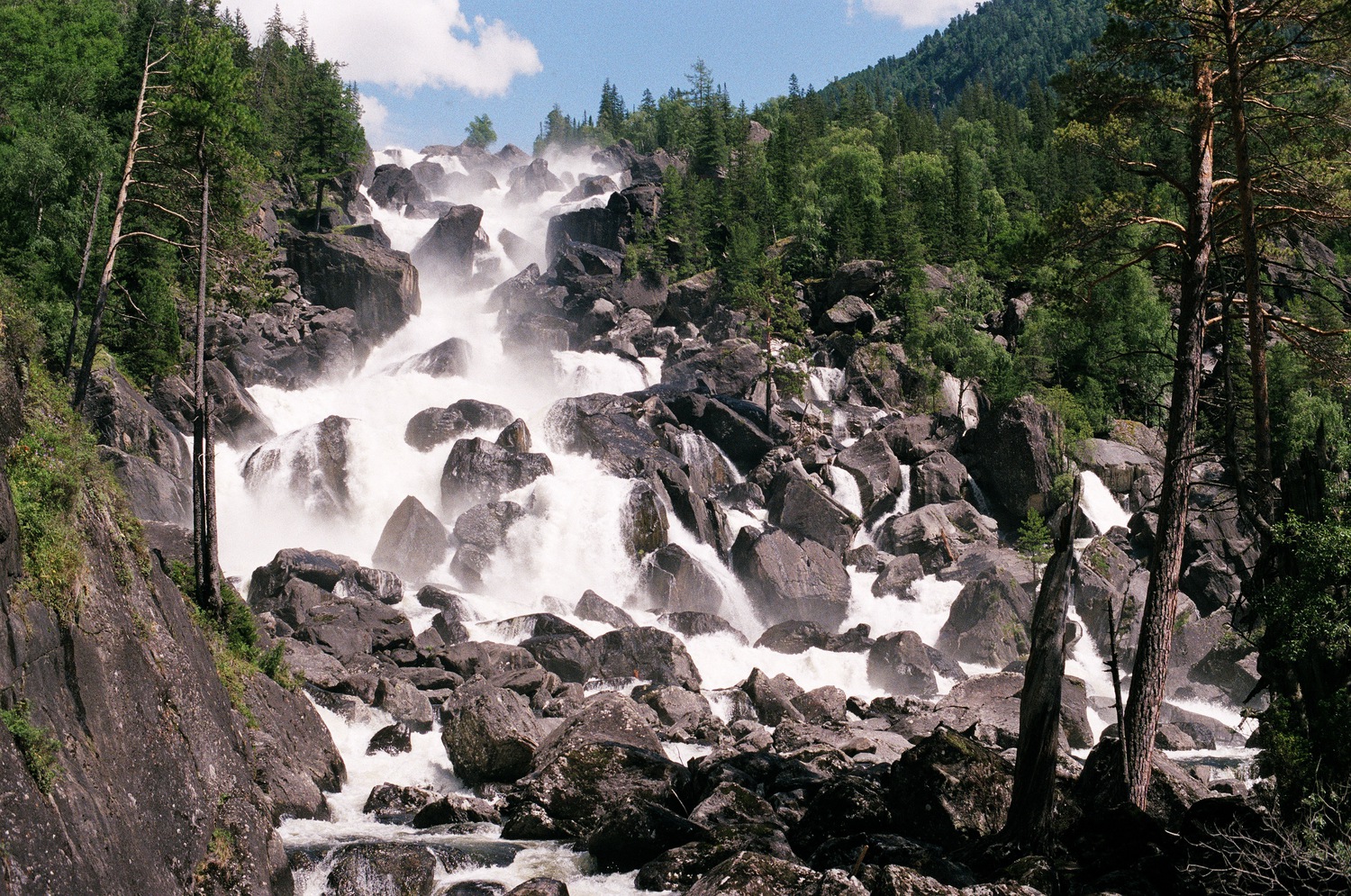 Программа маршрута
1 день.После завтрака экскурсия на Емурлинский водопад, располагающийся в живописном ущелье, недалеко от села Верх-Анос. До начала пешей части маршрута гостей привозят к перевалу на внедорожниках. Тропа идет  вверх по кедровому лесу, со склонов открываются отличные виды на панораму горных хребтов и бурлящую горную реку. Водопад находится в скалистом ущелье – каменная стена, по которой стекают мощные струи воды, покрыта толстым слоем мхов, отчего водопад приобретает изумрудный цвет. Отсюда берет свое начало река Емурла. На обратном пути туристов ждет пикник с горячим обедом.Проживание: 2-х местный благоустроенный номер в отеле.
Питание: завтрак в отеле, обед на природе, ужин в отеле.
Протяженность: авто 40 км, пеш. 5 км.
2 день.Завтрак в отеле. Переезд до села Акташ.Путь будет проходить Чуйским трактом, который славится своими живописными видами. По дороге туристы познакомятся с историей Алтая, посетив следующие места: древние обелиски-стеллы рядом с селом Иня; петроглифы в урочище Калбак-Таш (около 5 тысяч наскальных рисунков разных эпох); курганы в Туэкте от VI–II века до н.э., которых насчитывается 197 штук.Туристы увидят фрагмент старой дороги Чуйского тракта - древний торговый путь по долинам рек Чуи и Катуни упоминается еще в китайских летописях тысячелетней давности.Так как дорога пересекает горные цепи, по пути предстоит преодолеть 2 перевала: Семинский (высота 1850м) и Чике-Таман (высота 1200м), на которых планируется получасовая остановка. На Семинском перевале можно купить традиционные алтайские продукты (мед и травы) и различные сувениры. На перевале Чике-Таман за время стоянки можно подняться пешком на обзорное место, откуда откроется впечатляющий вид на просторную горную долину. В пути туристов ждет посещение особенных мест – «мест силы», одно из них - это слияние горных рек Чуя и Катунь – выход на обзорную точку, откуда открывается панорама долин двух рек, в месте слияния сталкиваются мутные воды Чуи и бирюзовая чистая вода Катуни. Для алтайцев это место священно.Вечером размещение в гостинице в селе Акташ (790км Чуйского тракта). Вкусный ужин приготовленный на костре.Проживание: 2-х местный номер в отеле с удобствами на этаже.Питание: завтрак в отеле, обед на природе, ужин на базе.Протяженность: авто 315 км.

3 день.Завтрак и выезд в долину реки Чулышман через село Улаган. Посещение Гейзерного озера рядом с с.Акташ. По пути остановка и осмотр уникального природного объекта Красные ворота, по дороге туристы также увидят Мёртвое озеро, в котором раньше не водилось рыбы. Преодоление Улаганского перевала. За с.Балыктуюль туристы посетят всемирно известный археологический комплекс Пазырыкские курганы — цепочка из 5 больших курганов, представляющих собой скифские захоронения знатных кочевников, датируемых 6 – 7 вв. до н.э. и расположенных на живописном плато.В конце пути дорога подходит к огромной высоты перевалу Кату-Ярык, где туристам откроется пейзаж долины реки Чулышман. Это место запоминается каждому, кто здесь оказывается. Обед на костре. По приезду в лагерь происходит размещение в летних домиках на территории кемпинга "Каменные Грибы", расположенного на берегу реки Чулышман. 
Проживание: 2-х местные летние домики, удобства на улице.
Питание: завтрак в отеле, обед - пикник на природе, ужин - на базе.
Протяженность: авто 150 км.
4 день.После завтрака поход к самому большому в Сибири водопаду Учар, расположенныму на реке Чульча. Добираться до места необходимо пешком — 10 км в одну сторону, но зрелище того стоит! Переправившись через реку Чулышман на лодке, отправляемся вверх по течению реки Чульча. Тропа относительно пологая, без крутых перепадов, временами прижимается плотно к скале над рекой. Обед у водопада. Возвращение той же тропой. Жаркая баня с ледяной водой из горной реки восстановит утраченные в пути силы. Вкусный ужин и крепкий сон.Проживание: 2-х местные летние домики, удобства на улицеПитание: завтрак на базе, бед у водопада, ужин на костре.Протяженность: пешком 20 км.

5 день.Завтрак. Прогулка к уникальному памятнику природы – скальным останцам под названием Каменные грибы. Это совсем недалеко от базы – нужно переправиться через реку и взобраться по южному склону туристической тропой примерно 400м. Склон достаточно крутой, поэтому мероприятие займет около 3 часов.После экскурсии обед на базе. Во второй половине дня туристов ждет переезд на южный берег Телецкого озера, который займет около 1 часа (50км). Дорога идет по живописным местам Чулышманской долины, которые потрясают своей первозданностью и окружающей масштабностью. Погрузка в катер, переезд на север Телецкого озера. По пути на лодке планируется посещение водопадов остановкой и выходом на сушу: Сорок грехов и живописный Корбу.Возвращение на автобусе на турбазу «Усадьба Ника», с которой начинался тур (4 часа). Ужин, Баня.Проживание:  2-х местный благоустроенный номер в отеле.Питание: завтрак, обед на базе, ужин в отеле.Протяженность: авто 300 км, вода 80 км.
6 день.Отъезд в аэропорт* При условии раннего бронирования (за 60-90 дней) непосредственно на маршруте размещение в деревянных домиках без удобств. В случае отсутствия мест в домиках предусмотрены ночлеги в палатках на территории турбаз – это ночлеги в наших 2-3 местных палатках хорошего качества, с нашими спальниками и туристическими ковриками (спальники свежие и тёплые).

Что включено в стоимость: 
- трансфер от г.Барнаула / Бийска / Горно-Алтайска до места старта (с.Узнезя) и обратно по окончанию тура
- все передвижения в рамках тура
- питание 3-х разовое- баня по программе (в 5 и 6 дни)- экскурсии в рамках программы тура- сопровождение гида на всем протяжении маршрута
- проживание в отеле и на базах отдыха по программе.Дополнительно оплачиваются услуги:
- проживание при одноместном размещении в отеле: +1800руб/ночь (1, 5, 6 дни) - авиа/жд билеты до г. Барнаул / Бийск/ Горно-Алтайск- страхование ИНГОССТРАХ МС 250000 и НС 100000 (оформляется на стороне организатора)
- дополнительная баня.Фотоматериалы к туру: https://drive.google.com/open?id=0B5JtuFwDRl5wTG83U29uTllzMVk 